Wierd values :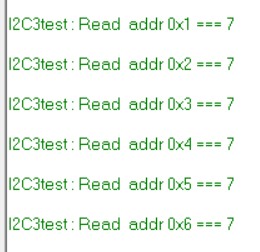 What I saw on thread : 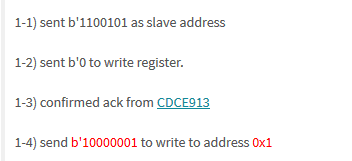 What I tried : 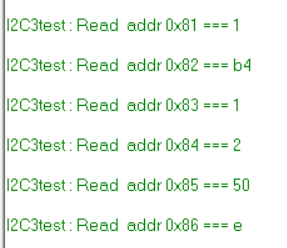 